СОВЕТ ДЕПУТАТОВ муниципального образования Воздвиженский сельсовет Саракташского района оренбургской областичетвёртый созыв	Рассмотрев основные параметры местного бюджета на 2022 год и на плановые периоды 2023 и 2024 годов, на основании Бюджетного кодекса Российской Федерации, Положения о бюджетном процессе в муниципальном образовании Воздвиженский сельсовет, утвержденного решением Совета депутатов Воздвиженского сельсовета от 20.09.2019 № 152,Совет депутатов Воздвиженского сельсоветаР Е Ш И Л:   1. Внести следующие изменения в решение Совета депутатов                   Воздвиженского сельсовета Саракташского района Оренбургской области   от 20.12.2021 № 56 «О бюджете муниципального образования Воздвиженский сельсовет Саракташского района Оренбургской области на 2022 год и на плановые периоды 2023 и 2024 годов»:1.1.. В подпункте 1 пункта 1 слова «общий объем доходов – 9 179 250» заменить словами  «общий объем доходов – 9 207 950,00»1.2. В подпункте 1 пункта 1 слова «общий объем расходов – 9 179 250» заменить словами  «общий объем расходов – 9 356 414,93»2. Приложение №1 «Источники внутреннего финансирования дефицита местного бюджета муниципального образования Воздвиженский сельсовет на 2022 год и плановые периоды 2023 и 2024 годов» изложить в редакции согласно приложению № 1 к настоящему решению.3. Приложение № 5 «Поступление доходов в бюджет муниципального образования Воздвиженский  сельсовет Саракташского района Оренбургской области  по кодам видов доходов, подвидов доходов на 2022 год и  плановые периоды 2023-2024 годов» изложить в редакции согласно приложению № 2.4. Приложение № 6 «Распределение бюджетных ассигнований бюджета Воздвиженского сельсовета на 2022 год и на плановый период 2023, 2024 годов по разделам, подразделам расходов классификации расходов  бюджета» изложить в редакции согласно приложению № 3.5. Приложение № 7 «Распределение бюджетных ассигнований бюджета на 2022 год и на плановый период 2023, 2024 годов по разделам, подразделам, целевым статьям и видам расходов классификации расходов  бюджета Воздвиженского сельсовета» изложить в редакции согласно приложению № 4.6. Приложение № 8 «Ведомственная структура расходов местного бюджета муниципального образования Воздвиженский сельсовет Саракташского района Оренбургской области на 2022 год и на плановый период 2023 и 2024 годы» изложить в редакции согласно приложению № 5.7. Приложение № 9 «Распределение бюджетных ассигнований местного бюджета по целевым статьям (муниципальным программам и непрограммным направлениям деятельности), разделам, подразделам, группам и подгруппам видов расходов классификации расходов на 2022 год и на плановый период 2023 и 2024 годов» изложить в редакции согласно приложению № 6.	8. Контроль за исполнением настоящего решения возложить                                      на  постоянную планово- бюджетную комиссию (Рахматуллина Л.Х.). 9. Настоящее решение вступает в силу после обнародования и подлежит размещению на официальном сайте администрации муниципального образования Воздвиженский сельсовета Саракташского района Оренбургской области  в сети Интернет.Разослано:	постоянной комиссии, прокурору района, в дело, райфо___________ Приложение № 3  к решению Совета депутатовВоздвиженского  сельсоветаот  10.06.2022 № 76________________Приложение № 4  к решению Совета депутатовВоздвиженского  сельсоветаот  10.06.2022 № 76Приложение № 7Распределение бюджетных ассигнований бюджета на 2022 год и на плановый период 2023, 2024 годов по разделам, подразделам, целевым статьям и видам расходов классификации расходов  бюджета Воздвиженского сельсовета___________________________________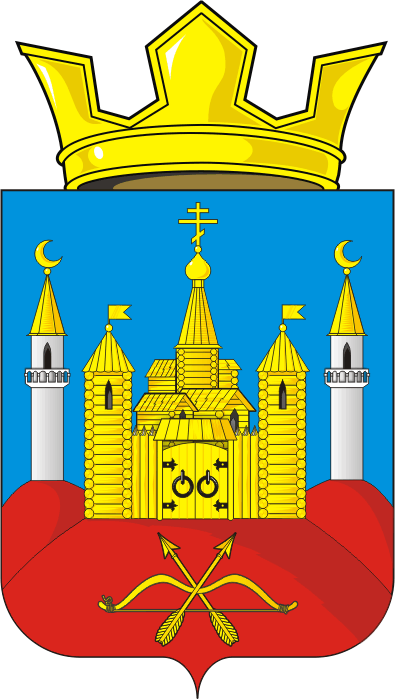 10 июня 2022 годас. Воздвиженка№  76О внесении изменений в решение Совета депутатов Воздвиженского сельсовета от 20.12.2021 № 56 «О  бюджете муниципального образования  Воздвиженский сельсовет Саракташского района Оренбургской области  на 2022 год и  на  плановые периоды 2023 и 2024 годов»Председатель Совета депутатов Воздвиженского сельсовета  ____________ С.Н. Абдрахимова      Глава       Воздвиженского сельсовета:	                ______________   А.И. СкузоватовПриложение № 1 к решению Советадепутатов Воздвиженского сельсовета от  10.06. 2022  № 76Приложение № 1 к решению Советадепутатов Воздвиженского сельсовета от  10.06. 2022  № 76Приложение № 1 к решению Советадепутатов Воздвиженского сельсовета от  10.06. 2022  № 76Приложение № 1 к решению Советадепутатов Воздвиженского сельсовета от  10.06. 2022  № 76Приложение № 1 к решению Советадепутатов Воздвиженского сельсовета от  10.06. 2022  № 76Приложение № 1 к решению Советадепутатов Воздвиженского сельсовета от  10.06. 2022  № 76Приложение № 1 к решению Советадепутатов Воздвиженского сельсовета от  10.06. 2022  № 76Приложение № 1 к решению Советадепутатов Воздвиженского сельсовета от  10.06. 2022  № 76Приложение № 1 к решению Советадепутатов Воздвиженского сельсовета от  10.06. 2022  № 76Приложение № 2  к решению Совета депутатовВоздвиженского  сельсоветаот  10.06.2022 № 76Приложение № 2  к решению Совета депутатовВоздвиженского  сельсоветаот  10.06.2022 № 76Приложение № 2  к решению Совета депутатовВоздвиженского  сельсоветаот  10.06.2022 № 76Приложение № 2  к решению Совета депутатовВоздвиженского  сельсоветаот  10.06.2022 № 76Приложение № 2  к решению Совета депутатовВоздвиженского  сельсоветаот  10.06.2022 № 76Поступление доходов в бюджет муниципального образования Воздвиженский  сельсовет Саракташского района Оренбургской области  по кодам видов доходов, подвидов доходов на 2022 год и на плановый период 2023- 2024 годовПоступление доходов в бюджет муниципального образования Воздвиженский  сельсовет Саракташского района Оренбургской области  по кодам видов доходов, подвидов доходов на 2022 год и на плановый период 2023- 2024 годовПоступление доходов в бюджет муниципального образования Воздвиженский  сельсовет Саракташского района Оренбургской области  по кодам видов доходов, подвидов доходов на 2022 год и на плановый период 2023- 2024 годовПоступление доходов в бюджет муниципального образования Воздвиженский  сельсовет Саракташского района Оренбургской области  по кодам видов доходов, подвидов доходов на 2022 год и на плановый период 2023- 2024 годовПоступление доходов в бюджет муниципального образования Воздвиженский  сельсовет Саракташского района Оренбургской области  по кодам видов доходов, подвидов доходов на 2022 год и на плановый период 2023- 2024 годовПоступление доходов в бюджет муниципального образования Воздвиженский  сельсовет Саракташского района Оренбургской области  по кодам видов доходов, подвидов доходов на 2022 год и на плановый период 2023- 2024 годовПоступление доходов в бюджет муниципального образования Воздвиженский  сельсовет Саракташского района Оренбургской области  по кодам видов доходов, подвидов доходов на 2022 год и на плановый период 2023- 2024 годов(руб.)Наименование показателяКод дохода по бюджетной классификацииКод дохода по бюджетной классификации202220232024133444Доходы бюджета - ВСЕГО:в том числе:XX9 207 950,008 622 300,009 057 200,00НАЛОГОВЫЕ И НЕНАЛОГОВЫЕ ДОХОДЫ000 10000000000000000000 100000000000000001 920 000,001 956 000,001 990 000,00НАЛОГИ НА ПРИБЫЛЬ, ДОХОДЫ000 10100000000000000000 10100000000000000228 000,00233 000,00240  000,00Налог на доходы физических лиц000 10102000010000110000 10102000010000110228 000,00233 000,00240  000,00Налог на доходы физических лиц с доходов, источником которых является налоговый агент, за исключением доходов, в отношении которых исчисление и уплата налога осуществляются в соответствии со статьями 227, 227.1 и 228 Налогового кодекса Российской Федерации000 10102010010000110000 10102010010000110220 000,00227 000,00234 000,00Налог на доходы физических лиц с доходов, источником которых является налоговый агент, за исключением доходов, в отношении которых исчисление и уплата налога осуществляются в соответствии со статьями 227, 227.1 и 228 Налогового кодекса Российской Федерации (сумма платежа (перерасчеты, недоимка и задолженность по соответствующему платежу, в том числе по отмененному)182 10102010011000110182 10102010011000110220 000,00227 000,00234 000,00Налог на доходы физических лиц с доходов, полученных физическими лицами в соответствии со статьей 228 Налогового кодекса Российской Федерации000 10102030010000110000 101020300100001108 000,006 000,006 000,00Налог на доходы физических лиц с доходов, полученных физическими лицами в соответствии со статьей 228 Налогового кодекса Российской Федерации (сумма платежа (перерасчеты, недоимка и задолженность по соответствующему платежу, в том числе по отмененному)182 10102030011000110182 101020300110001108 000,006 000,006 000,00НАЛОГИ НА ТОВАРЫ (РАБОТЫ, УСЛУГИ), РЕАЛИЗУЕМЫЕ НА ТЕРРИТОРИИ РОССИЙСКОЙ ФЕДЕРАЦИИ000 10300000000000000000 10300000000000000889 000,00910 000,00    928 000,00Акцизы по подакцизным товарам (продукции), производимым на территории Российской Федерации000 10302000010000110000 10302000010000110889 000,00910 000,00928 000,00Доходы от уплаты акцизов на дизельное топливо, подлежащие распределению между бюджетами субъектов Российской Федерации и местными бюджетами с учетом установленных дифференцированных нормативов отчислений в местные бюджеты100 10302230010000110100 10302230010000110402  000,00407 000,00409 000,00Доходы от уплаты акцизов на дизельное топливо, подлежащие распределению между бюджетами субъектов Российской Федерации и местными бюджетами с учетом установленных дифференцированных нормативов отчислений в местные бюджеты (по нормативам, ановленным Федеральным законом о федеральном бюджете в целях формирования дорожных фондов субъектов Российской Федерации)100 10302231010000110100 10302231010000110402 000,00407 000,00409 000,00Доходы от уплаты акцизов на моторные масла для дизельных и (или) карбюраторных (инжекторных) двигателей, подлежащие распределению между бюджетами субъектов Российской Федерации и местными бюджетами с учетом установленных дифференцированных нормативов отчислений в местные бюджеты100 10302240010000110100 103022400100001102 000,002 000,002 000,00Доходы от уплаты акцизов на моторные масла для дизельных и (или) карбюраторных (инжекторных) двигателей, подлежащие распределению между бюджетами субъектов Российской Федерации и местными бюджетами с учетом установленных дифференцированных нормативов отчислений в местные бюджеты (по нормативам, установленным Федеральным законом о федеральном бюджете в целях формирования дорожных фондов субъектов Российской Федерации)100 10302241010000110100 103022410100001102 000,002 000,002 000,00Доходы от уплаты акцизов на автомобильный бензин, подлежащие распределению между бюджетами субъектов РФ и местными бюджетами с учетом установленных дифференцированных нормативов отчислений в местные бюджеты100 10302250010000110100 10302250010000110535 000,00551 000,00570 000,00Доходы от уплаты акцизов на автомобильный бензин, подлежащие распределению между бюджетами субъектов Российской Федерации и местными бюджетами с учетом установленных дифференцированных нормативов отчислений в местные бюджеты (по нормативам, установленным Федеральным законом о федеральном бюджете в целях формирования дорожных фондов субъектов Российской Федерации)100 10302251010000110100 10302251010000110535 000,00551 000,00570 000,00Доходы от уплаты акцизов на прямогонный бензин, подлежащие распределению между бюджетами субъектов Российской Федерации местными бюджетами с учетом установленных дифференцированных нормативов отчислений в местные бюджеты100 10302260010000110100 10302260010000110-50 000,00-50 000,00-53 000,00Доходы от уплаты акцизов на прямогонный бензин, подлежащие распределению между бюджетами субъектов Российской Федерации и местными бюджетами с учетом установленных дифференцированных нормативов отчислений в местные бюджеты (по нормативам, установленным Федеральным законом о федеральном бюджете в целях формирования дорожных фондов субъектов Российской Федерации)100 10302261010000110100 10302261010000110-50 000,00- 50 000,00- 53 000,00НАЛОГИ    НА СОВОКУПНЫЙ ДОХОД000 10500000000000000000 1050000000000000060 000,0060 000,0060 000,00Налог, взимаемый в связи с применением упрощенной системы налогообложения000 10501000000000110000 1050100000000011060 000,0060 000,0060 000,00Налог, взимаемый с налогоплательщиков, выбравших в качестве объекта налогообложения доходы000 10501010010000110000 1050101001000011060 000,0060 000,0060 000,00Налог, взимаемый с налогоплательщиков, выбравших в качестве объекта налогообложения доходы 000 10501011010000110000 10501011010000110     60 000,0060 000,0060 000,00Налог, взимаемый с налогоплательщиков, выбравших в качестве объекта налогообложения доходы (сумма платежа (перерасчеты, недоимка и задолженность по соответствующему платежу, в том числе по отмененному)182 10501011011000110182 1050101101100011060 000,0060 000,0060 000,00НАЛОГИ НА ИМУЩЕСТВО000 10600000000000000000 10600000000000000738 000,00748 000,00757 000,00Налог на имущество физических лиц000 10601000000000110000 1060100000000011039 000,0039 000,0039 000,00Налог на имущество физических лиц, взимаемый по ставкам, применяемым к объектам налогообложения, расположенным в границах сельских поселений000 10601030100000110000 1060103010000011039 000,0039 000,0039 000,00Налог на имущество физических лиц, взимаемый по ставкам, применяемым к объектам налогообложения, расположенным в границах сельских поселений (сумма платежа (перерасчеты, недоимка и задолженность по соответствующему платежу, в том числе по отмененному)182 10601030101000110182 1060103010100011039 000,0039 000,0039 000,00Земельный налог000 10606000000000110000 10606000000000110699 000,00709 000,00718 000,00Земельный налог с организаций000 10606030000000110000 10606030000000110190 000,00190 000,00190 000,00Земельный налог с организаций, обладающих земельным участком, расположенным в границах сельских поселений000 10606033100000110000 10606033100000110190 000,00190 000,00190 000,00Земельный налог с организаций, обладающих земельным участком, расположенным в границах сельских поселений (сумма платежа (перерасчеты, недоимка и задолженность по соответствующему платежу, в том числе по отмененному)182 10606033101000110182 10606033101000110190 000,00190 000,00190 000,00Земельный налог с физических лиц000 10606040000000110000 10606040000000110509 000,00519 000,00528 000,00Земельный налог с физических лиц, обладающих земельным участком, расположенным в границах сельских поселений000 10606043100000110000 10606043100000110509 000,00519 000,00528 000,00Земельный налог с физических лиц, обладающих земельным участком, расположенным в границах сельских поселений (сумма платежа (перерасчеты, недоимка и задолженность по соответствующему платежу, в том числе по отмененному)182 10606043101000110182 10606043101000110509 000,00519 000,00528 000,00ДОХОДЫ ОТ ИСПОЛЬЗОВАНИЯ ИМУЩЕСТВА, НАХОДЯЩЕГОСЯ В ГОСУДАРСТВЕННОЙ И МУНИЦИПАЛЬНОЙ СОБСТВЕННОСТИ000 11100000000000000000 111000000000000005 000,005 000,005 000,00Доходы, получаемые в виде арендной либо иной платы за передачу в возмездное пользование государственного и муниципального имущества (за исключением имущества бюджетных и автономных учреждений, а также имущества государственных и муниципальных унитарных предприятий, в том числе казенных)000 11105000000000120000 111050000000001205 000,005  000,005 000,00Доходы от сдачи в аренду имущества, находящегося в оперативном управлении органов государственной власти, органов местного самоуправления, государственных внебюджетных фондов и созданных ими учреждений (за исключением имущества бюджетных и автономных учреждений)000 11105030000000120000 111050300000001205 000,005 000,005 000,00Доходы от сдачи в аренду имущества, находящегося в оперативном управлении органов управления сельских поселений и созданных ими учреждений (за исключением имущества муниципальных бюджетных и автономных учреждений)123 11105035100000120123 111050351000001205 000,005 000,005 000,00БЕЗВОЗМЕЗДНЫЕ ПОСТУПЛЕНИЯ000 20000000000000000000 200000000000000007 287 950,006  666 300,007 067 200,00БЕЗВОЗМЕЗДНЫЕ ПОСТУПЛЕНИЯ ОТ ДРУГИХ БЮДЖЕТОВ БЮДЖЕТНОЙ СИСТЕМЫ РОССИЙСКОЙ ФЕДЕРАЦИИ000 20200000000000000000 202000000000000007 287 950,006 666 300,007 067 200,00Дотации бюджетам бюджетной системы Российской Федерации000 20210000000000150000 20210000000000150  6 659 000,006 558 000,00     6 603 000,00Дотации на выравнивание бюджетной обеспеченности 000 20215001000000150000 202150010000001506 564 000,006 464 000,006 509 000,00Дотации бюджетам сельских поселений на выравнивание бюджетной обеспеченности из бюджета субъекта Российской Федерации123 20215001100000150123 202150011000001506  564 000,006 464 000,006 509 000,00Дотации на выравнивание бюджетной обеспеченности из бюджетов муниципальных районов, городских округов с внутригородским делением000 20216001000000150000 2021600100000015095 000,0094 000,0094 000,00Дотации бюджетам сельских поселений на выравнивание бюджетной обеспеченности из бюджетов муниципальных районов123 20216001100000150123 2021600110000015095 000,0094 000,0094 000,00Субсидии бюджетам бюджетной системы Российской Федерации (межбюджетные субсидии)000 20220000000000150000 202200000000001500,000,00       352 100,00  Прочие субсидии000 20229999000000150000 202299990000001500,000,00        352 100,00Прочие субсидии бюджетам сельских поселений123 20229999100000150123 202299991000001500,000,00       352 100,00,    Субвенции бюджетам бюджетной системы Российской Федерации000 20230000000000150000 20230000000000150104 800,00    108 300,00112 100,00Субвенции бюджетам на осуществление первичного воинского учета органами местного самоуправления поселений, муниципальных и городских округов000 20235118000000150000 20235118000000150104 800,00108 300,00112 100,00Субвенции бюджетам сельских поселений на осуществление первичного воинского учета органами местного самоуправления поселений, муниципальных и городских округов123 20235118100000150123 20235118100000150      104 800,00108 300,00112 100,00Иные межбюджетные трансферты000 20240000000000150000 20240000000000150    524 150,000,000,00Прочие межбюджетные трансферты, передаваемые бюджетам000 20249999000000150000 20249999000000150      524 150,000,000,00Прочие межбюджетные трансферты, передаваемые бюджетам сельских поселений123 20249999100000150123 20249999100000150    524 150,000,000,00Приложение № 6Распределение бюджетных ассигнований бюджета Воздвиженского сельсовета на 2022 год и на плановый период 2023, 2024 годов по разделам, подразделам расходов классификации расходов бюджетаПриложение № 6Распределение бюджетных ассигнований бюджета Воздвиженского сельсовета на 2022 год и на плановый период 2023, 2024 годов по разделам, подразделам расходов классификации расходов бюджетаПриложение № 6Распределение бюджетных ассигнований бюджета Воздвиженского сельсовета на 2022 год и на плановый период 2023, 2024 годов по разделам, подразделам расходов классификации расходов бюджетаПриложение № 6Распределение бюджетных ассигнований бюджета Воздвиженского сельсовета на 2022 год и на плановый период 2023, 2024 годов по разделам, подразделам расходов классификации расходов бюджетаПриложение № 6Распределение бюджетных ассигнований бюджета Воздвиженского сельсовета на 2022 год и на плановый период 2023, 2024 годов по разделам, подразделам расходов классификации расходов бюджетаПриложение № 6Распределение бюджетных ассигнований бюджета Воздвиженского сельсовета на 2022 год и на плановый период 2023, 2024 годов по разделам, подразделам расходов классификации расходов бюджета(руб.)Наименование расходовРЗПР202220232024ОБЩЕГОСУДАРСТВЕННЫЕ ВОПРОСЫ01003 902 588,503 947 800,003 952 800,00Функционирование высшего должностного лица субъекта Российской Федерации и муниципального образования0102913 000,00913 00,00913 000,00Функционирование Правительства Российской Федерации, высших исполнительных органов государственной власти субъектов Российской Федерации, местных администраций01042 948 900,002 996 300,003 001 300,00Обеспечение деятельности финансовых, налоговых и таможенных органов финансового (финансово-бюджетного) надзора010638 500,0038 500,0038 500,00Другие общегосударственные вопросы01132 188,500,000,00НАЦИОНАЛЬНАЯ ОБОРОНА0200104 800,00108 300,00112 100,00Мобилизационная и вневойсковая подготовка0203104 800,00108 300,00112 100,00НАЦИОНАЛЬНАЯ БЕЗОПАСНОСТЬ И ПРАВООХРАНИТЕЛЬНАЯ ДЕЯТЕЛЬНОСТЬ030024 000,0040 000,0040 000,00Защита населения и территории от чрезвычайных ситуаций природного и техногенного характера, пожарная безопасность031024 000,0040 000,0040 000,00НАЦИОНАЛЬНАЯ ЭКОНОМИКА0400    1 037 464,93910 000,00   1 291 000,00Дорожное хозяйство (дорожные фонды)04091 037 464,93    910 000,00928 000,00Другие вопросы в области национальной экономики041200363 000,00ЖИЛИЩНО-КОММУНАЛЬНОЕ ХОЗЯЙСТВО0500747 811,50613 530,00766 930,00Благоустройство0503      747 811,50   613 530,00766 930,00КУЛЬТУРА, КИНЕМАТОГРАФИЯ08003 539 750,003 002 670,002 894 370,00Культура08013 539 750,003 002 670,002 894 370,00ИТОГО РАСХОДОВ:хх9 356 414,938 622 300,009 057 200,00НаименованиеРазделПодраз делКЦСРКВР202220232024Общегосударствен ные вопросы010000000000000003 902 588,503 947 800,003 952 800,00Функционирование высшего должностного лица субъекта Российской Федерации и муниципального образования01020000000000000913 000,00913 000,00913 000,00Муниципальная программа "Реализация муниципальной политики на территории муниципального образования Воздвиженский сельсовет Саракташского района Оренбургской области на 2019-2024 годы"01025400000000000913 000,00913 000,00913 000,00Подпрограмма "Осуществление деятельности аппарата управления"01025410000000000913 000,00913 000,00913 000,00Глава муниципального образования01025410010010000913 000,00913 000,00913 000,00Расходы на выплаты персоналу государственных (муниципальных) органов01025410010010120913 000,00913 000,00913 000,00Функционирование Правительства Российской Федерации, высших исполнительных органов государственной власти субъектов Российской Федерации, местных администраций010400000000000002 948 900,002 996 300,003 001 300,00Муниципальная программа "Реализация муниципальной политики на территории муниципального образования Воздвиженский сельсовет Саракташского района Оренбургской области на 2019-2024 годы"010454000000000002 948 900,002 996 300,003 001 300,00Подпрограмма "Осуществление деятельности аппарата управления"010454100000000002 948 900,002 996 300,003 001 300,00Аппарат администрации муниципального образования010454100100200002 920 200,002 996 300,003 001 300,00Расходы на выплаты персоналу государственных (муниципальных) органов010454100100201201 989 400,002 018 100,002 018 100,00Иные закупки товаров, работ и услуг для обнспечения государственных (муниципальных) нужд01045410010020240850 000,00932 100,00937 100,00Иные межбюджетные трансферты0104541001002054057 800,0023 100,0023 100,00Уплата налогов, сборов и иных платежей0104541001002085023 000,0023 000,0023 000,00Достижение показателей по оплате труда0104541009708000028 700,000,000,00Расходы на выплаты персоналу государственных (муниципальных) органов0104541009708012028 700,000 ,000,00Обеспечение деятельности финансовых, налоговых и таможенных органов финансового (финансово-бюджетного) надзора0106000000000000038 500,0038 500,0038 500,00Муниципальная программа "Реализация муниципальной политики на территории муниципального образования Воздвиженский сельсовет Саракташского района Оренбургской области на 2019-2024 годы"0106540000000000038 500,0038 500,0038 500,00Подпрограмма "Осуществление деятельности аппарата управления"010654100000000038 500,0038 500,0038 500,00Межбюджетные трансферты на осуществление части переданных в район полномочий по внешнему муниципальному контролю0106541001008000038 500,0038 500,0038 500,00Иные межбюджетные трансферты0106541001008054038 500,0038 500,0038 500,00Другие общегосударственные вопросы011300000000000002 188,500,000,00Непрограммное направление расходов (непрограммные мероприятия)011377000000000002 188,500,000,00Членские взносы в Совет (ассоциацию) муниципальных образований011377000951000002 188,500,000,00Уплата налогов, сборов и иных платежей011377000951008502 188,500,000,00НАЦИОНАЛЬНАЯ ОБОРОНА02000000000000000104 800,00108 300,00112 100,00Мобилизационная и вневойсковая подготовка02030000000000000104 800,00108 300,00112 100,00Муниципальная программа "Реализация муниципальной политики на территории муниципального образования Воздвиженский сельсовет Саракташского района Оренбургской области на 2019-2024 годы"02035400000000000104 800,00108 300,00112 100,00Подпрограмма "Обеспечение осуществления части, переданных органами власти другого уровня, полномочий"02035420000000000104 800,00108 300,00112 100,00Осуществление первичного воинского учета органами местного самоуправления поселений, муниципальных и городских округов02035420051180000104 800,00108 300,00112 100,00Расходы на выплаты персоналу государственных (муниципальных) органов02035420051180120104 800,00108 300,00112 100,00НАЦИОНАЛЬНАЯ БЕЗОПАСНОСТЬ И ПРАВООХРАНИТЕЛЬНАЯ ДЕЯТЕЛЬНОСТЬ0300000000000000024 000,0040 000,0040 000,00Защита населения и территории от чрезвычайных ситуаций природного и техногенного характера, пожарная безопасность0310000000000000024 000,00    40 000,0040 000,00Муниципальная программа "Реализация муниципальной политики на территории муниципального образования Воздвиженский сельсовет Саракташского района Оренбургской области на 2019-2024 годы"0310540000000000024 000,0040 000,0040 000,00Подпрограмма  "Обеспечение пожарной безопасности на территории муниципального образования Воздвиженский сельсовет"0310543000000000024 000,0040 000,0040 000,00Финансовое обеспечение мероприятий по обеспечению пожарной безопасности на территории муниципального образования поселения0310543009502000024 000,0040 000,0040 000,00Иные закупки товаров, работ и услуг для обеспечения государственных (муниципальных) нужд0310543009502024024 000,0040 000,0040 000,00НАЦИОНАЛЬНАЯ ЭКОНОМИКА040000000000000001 037 464,93910 000,001 291 000,00Дорожное хозяйство (дорожные фонды)040900000000000001 037 464,93910 000,00928 000,00Муниципальная программа "Реализация муниципальной политики на территории муниципального образования Воздвиженский сельсовет Саракташского района Оренбургской области на 2019-2024 годы"040954000000000001 037 464,93910 000,00928 000,00Подпрограмма "Развитие дорожного хозяйства на территории муниципального образования Воздвиженский сельсовет"040954400000000001 037 464,93910 000,00928  000,00Содержание и ремонт,  капитальный ремонт автомобильных дорог общего пользования и искусственных сооружений на них040954400952800001 037 464,93910 000,00928 000,00Иные закупки товаров, работ и услуг для обеспечения государственных (муниципальных) нужд040954400952802401 037 464,93910 000,00928 000,00Другие вопросы в области национальной экономики041200000000000000,000,00363 000,00Муниципальная программа "Реализация муниципальной политики на территории муниципального образования Воздвиженский сельсовет Саракташского района Оренбургской области на 2019-2024 годы"041254000000000000,000,00363 000,00Подпрограмма «Развитие системы градорегулирования в муниципальном образовании Воздвиженский сельсовет Саракташского района Оренбургской области»041254700000000000,000,00363 000,00Мероприятия по приведению документов территориального планирования и градостроительного зонирования муниципальных образований Оренбургской области в цифровой формат, соответствующий требованиям к отраслевым пространственным данным для включения в ГИСОГД Оренбургской области041254700S15100000,000,00363 000,00Иные закупки товаров, работ и услуг для обеспечения государственных (муниципальных) нужд041254700S15102400,000,00363 000,00ЖИЛИЩНО-КОММУНАЛЬНОЕ ХОЗЯЙСТВО05000000000000000747 811,50613 530,00766 930,00Благоустройство05030000000000000747 811,50613 530,00766 930,00Муниципальная программа "Реализация муниципальной политики на территории муниципального образования Воздвиженский сельсовет Саракташского района Оренбургской области на 2019-2024 годы"05035400000000000747 811,50613 530,00766 930,00Подпрограмма "Благоустройство на территории  муниципального образования Воздвиженский  сельсовет"05035450000000000747 811,50613 530,00766 930,00Финансовое обеспечение мероприятий по благоустройству территорий муниципального образования поселения05035450095310000747 811,50613 530,00766 930,00Иные закупки товаров, работ и услуг для обеспечения государственных (муниципальных) нужд05035450095310240747 811,50613 530,00766 930,00Культура, кинематография080000000000000003 539 750,003 002 670,002 894 370,00Культура080100000000000003 539 750,003 002 670,002 894 370,00Муниципальная программа "Реализация муниципальной политики на территории муниципального образования Воздвиженский сельсовет Саракташского района Оренбургской области на 2019-2024 годы"080154000000000003 539 750,003 002 670,002 894 370,00Подпрограмма "Развитие культуры на территории муниципального образования Воздвиженский сельсовет"080154600000000003 539 750,003 002 670,002 894 370,00Финансовое обеспечение части переданных полномочий по организации досуга и обеспечению жителей услугами организации культуры и библиотечного обслуживания080154600750800002 394 370,002 889 820,002 889 820,00Иные межбюджетные трансферты080154600750805402 394 370,002 889 820,002 889 820,00Финансовое обеспечение мероприятий, направленных на развитие культуры на территории муниципального образования поселения08015460095220000649 930,00112 850,00     4 550,00Иные закупки товаров, работ и услуг для обеспечения государственных (муниципальных) нужд08015460095220240649 930,00112 850,004 550,00Повышение заработной платы работников муниципальных учреждений культуры08015460097030000495 450,000,000,00Иные межбюджетные трансферты08015460097030540495 450,000,000,00ИТОГО РАСХОДОВ9 356 414,93  8 622 300,009 057 200,00Приложение №  5 к решению Советадепутатов Воздвиженского сельсовета от  10.06.2022  № 76Приложение №  5 к решению Советадепутатов Воздвиженского сельсовета от  10.06.2022  № 76Приложение №  5 к решению Советадепутатов Воздвиженского сельсовета от  10.06.2022  № 76Приложение №  5 к решению Советадепутатов Воздвиженского сельсовета от  10.06.2022  № 76Приложение №  5 к решению Советадепутатов Воздвиженского сельсовета от  10.06.2022  № 76Приложение №  5 к решению Советадепутатов Воздвиженского сельсовета от  10.06.2022  № 76Приложение №  5 к решению Советадепутатов Воздвиженского сельсовета от  10.06.2022  № 76Приложение №  5 к решению Советадепутатов Воздвиженского сельсовета от  10.06.2022  № 76Приложение №  5 к решению Советадепутатов Воздвиженского сельсовета от  10.06.2022  № 76Приложение № 8Ведомственная структура расходов местного бюджета муниципального образования Воздвиженский сельсовет Саракташского района Оренбургской области на 2022 год и на плановый период 2023 и 2024 годыПриложение № 8Ведомственная структура расходов местного бюджета муниципального образования Воздвиженский сельсовет Саракташского района Оренбургской области на 2022 год и на плановый период 2023 и 2024 годыПриложение № 8Ведомственная структура расходов местного бюджета муниципального образования Воздвиженский сельсовет Саракташского района Оренбургской области на 2022 год и на плановый период 2023 и 2024 годыПриложение № 8Ведомственная структура расходов местного бюджета муниципального образования Воздвиженский сельсовет Саракташского района Оренбургской области на 2022 год и на плановый период 2023 и 2024 годыПриложение № 8Ведомственная структура расходов местного бюджета муниципального образования Воздвиженский сельсовет Саракташского района Оренбургской области на 2022 год и на плановый период 2023 и 2024 годыПриложение № 8Ведомственная структура расходов местного бюджета муниципального образования Воздвиженский сельсовет Саракташского района Оренбургской области на 2022 год и на плановый период 2023 и 2024 годыПриложение № 8Ведомственная структура расходов местного бюджета муниципального образования Воздвиженский сельсовет Саракташского района Оренбургской области на 2022 год и на плановый период 2023 и 2024 годыПриложение № 8Ведомственная структура расходов местного бюджета муниципального образования Воздвиженский сельсовет Саракташского района Оренбургской области на 2022 год и на плановый период 2023 и 2024 годыПриложение № 8Ведомственная структура расходов местного бюджета муниципального образования Воздвиженский сельсовет Саракташского района Оренбургской области на 2022 год и на плановый период 2023 и 2024 годыНаименованиеКВСРРазделПодразделКЦСРКВР202220232024Администрация Воздвиженского сельсовета123000000000000000009 356 414,938 622 300,009 057 200,00ОБЩЕГОСУДАРСТВЕННЫЕ ВОПРОСЫ123010000000000000003 902588,50 3 947 800,00 3 952 800,00Функционирование высшего должностного лица субъекта Российской Федерации и муниципального образования12301020000000000000913 000,00913 000,00913 000,00Муниципальная программа "Реализация муниципальной политики на территории муниципального образования Воздвиженский сельсовет Саракташского района Оренбургской области на 2019-2024 годы"12301025400000000000913 000,00913 000,00913 000,00Подпрограмма "Осуществление деятельности аппарата управления"12301025410000000000913 000,00913 000,00     913 000,00Глава муниципального образования12301025410010010000   913  000,00913 000,00913 000,00Расходы на выплаты персоналу государственных (муниципальных) органов12301025410010010120913 000,00913 000,00913 000,00Фонд оплаты труда государственных (муниципальных) органов12301025410010010121700 000,00700 000,00700 000,00Взносы по обязательному социальному страхованию на выплаты денежного содержания и иные выплаты работникам государственных (муниципальных) органов12301025410010010129213 000,00213 000,00213 000,00Функционирование Правительства Российской Федерации, высших исполнительных органов государственной власти субъектов Российской Федерации, местных администраций123010400000000000002 948 900,002996 300,003 001 300,00Муниципальная программа "Реализация муниципальной политики на территории муниципального образования Воздвиженский сельсовет Саракташского района Оренбургской области на 2019-2024 годы"123010454000000000002 948 900,002 996 300,003 001 300,00Подпрограмма "Осуществление деятельности аппарата управления"123010454000000000002 948 900,002 996 300,003 001 300,00Аппарат администрации муниципального образования123010454100100200002 920 200,002 996 300,003 001 300,00Расходы на выплаты персоналу государственных (муниципальных) органов123010454100100201201 989 400,002 018 100,002 018 100,00Фонд оплаты труда государственных (муниципальных) органов123010454100100201211 527 957,001 550 000,001 550 000,00Взносы по обязательному социальному страхованию на выплаты денежного содержания и иные выплаты работникам государственных (муниципальных) органов12301045410010020129461 443,00468 100,00468 100,00Иные закупки товаров, работ и услуг для обеспечения государственных (муниципальных) нужд12301045410010020240850 000,00932 100,00937 100,00Прочая закупка товаров, работ и услуг12301045410010020244594 464,96812 100,00812 100,00Закупка энергетических ресурсов12301045410010020247255 535,04120 000,00125 000,00Иные межбюджетные трансферты1230104541001002054057 800,0023 100,0023 100,00Уплата налогов, сборов и иных платежей1230104541001002085023 100,0023 100,0023 100,00Уплата налога на имущество организаций и земельного налога1230104541001002085120 000,0020 000,0020 000,00Уплата иных платежей123010454100100208533 000,003 000,003 000,00Достижение показателей по оплате труда1230104541009708000028 700,000,000,00Расходы на выплаты персоналу в целях обеспечения выполнения функций государственными (муниципальными) органами, казенными учреждениями, органами управления государственными внебюджетными фондами1230104541009708010028 700,000,000,00Расходы на выплаты персоналу государственных (муниципальных) органов1230104541009708012028 700,000,000,00Фонд оплаты труда государственных (муниципальных) органов1230104541009708012122 043,000,000,00Взносы по обязательному социальному страхованию на выплаты денежного содержания и иные выплаты работникам государственных (муниципальных) органов123010454100970801296 657,000,000,00Обеспечение деятельности финансовых, налоговых и таможенных органов финансового (финансово-бюджетного) надзора1230106000000000000038 500,0038 500,0038 500,00Муниципальная программа "Реализация муниципальной политики на территории муниципального образования Воздвиженский сельсовет Саракташского района Оренбургской области на 2019-2024 годы"1230106540000000000038 500,0038 500,0038 500,00Подпрограмма "Осуществление деятельности аппарата управления"1230106541000000000038 500,0038 500,0038 500,00Межбюджетные трансферты на осуществление части переданных в район полномочий по внешнему муниципальному контролю1230106541001008000038 500,0038 500,0038 500,00Иные межбюджетные трансферты1230106541001008054038 500,0038 500,0038 500,00Другие общегосударственные вопросы123011300000000000002 188,500,000,00Непрограммное направление расходов (непрограммные мероприятия)123011377000000000002 188,5000,000,00Членские взносы в Совет (ассоциацию) муниципальных образований123011377000951000002 188,500,000,00Иные бюджетные ассигнования123011377000951008002 188,500,000,00Уплата налогов, сборов и иных платежей123011377000951008502 188,500,000,00Уплата иных платежей123011377000951008532 188,500,000,00НАЦИОНАЛЬНАЯ ОБОРОНА12302000000000000000104 800,00108 300,00112 100,00Мобилизационная и вневойсковая подготовка12302030000000000000104 800,00108 300,00112 100,00Муниципальная программа "Реализация муниципальной политики на территории муниципального образования Воздвиженский сельсовет Саракташского района Оренбургской области на 2019-2024 годы"12302035400000000000104 800,00108 300,00112 100,00Подпрограмма "Обеспечение осуществления части, переданных органами власти другого уровня, полномочий"12302035420000000000104 800,00108 300,00112 100,00Осуществление первичного воинского учета органами местного самоуправления поселений, муниципальных и городских округов12302035420051180000104 800,00108 300,00112 100,00Расходы на выплаты персоналу государственных (муниципальных) органов12302035420051180120104 800,00 108 300,00                        112 100,00Фонд оплаты труда государственных (муниципальных) органов1230203542005118012180 500,00   83 200,0086 100,00Взносы по обязательному социальному страхованию на выплаты денежного содержания и иные выплаты работникам государственных (муниципальных) органов1230203542005118012924 300,0025 100,0026 000,00НАЦИОНАЛЬНАЯ БЕЗОПАСНОСТЬ И ПРАВООХРАНИТЕЛЬНАЯ ДЕЯТЕЛЬНОСТЬ12303000000000000000    24 000,0040 000,0040 000,00Защита населения и территории от чрезвычайных ситуаций природного и техногенного характера, пожарная безопасность12303100000000000000     24 000,00 40 000,0040 000,00Муниципальная программа "Реализация муниципальной политики на территории муниципального образования Воздвиженский сельсовет Саракташского района Оренбургской области на 2019-2024 годы"1230310540000000000024 000,0040 000,0040 000,00Подпрограмма  "Обеспечение пожарной безопасности на территории муниципального образования Воздвиженский сельсовет"12303105430000000000      24 000,0040 000,0040 000,00Финансовое обеспечение мероприятий по обеспечению пожарной безопасности на территории муниципального образования поселения12303105430095020000      24 000,0040 000,0040 000,00Иные закупки товаров, работ и услуг для обеспечения государственных (муниципальных) нужд1230310543009502024024 000,0040 000,0040 000,00Прочая закупка товаров, работ и услуг1230310543009502024424 000,0040 000,0040 000,00НАЦИОНАЛЬНАЯ ЭКОНОМИКА123040000000000000001 037 464,93910 000,001 291 000,00Дорожное хозяйство (дорожные фонды)123040900000000000001 037 464,93910 000,00928 000,00Муниципальная программа "Реализация муниципальной политики на территории муниципального образования Воздвиженский сельсовет Саракташского района Оренбургской области на 2019-2024 годы"123040954000000000001 037 464,93910 000,00928 000,00Подпрограмма "Развитие дорожного хозяйства на территории муниципального образования Воздвиженский сельсовет"123040954400000000001 037 464,93910 000,00                                        928 000,00Содержание и ремонт,  капитальный ремонт автомобильных дорог общего пользования и искусственных сооружений на них123040954400952800001 037 464,93910 000,00928 000,00Иные закупки товаров, работ и услуг для обеспечения государственных (муниципальных) нужд123040954400952802401 037 464,93910 000,00928 000,00Прочая закупка товаров, работ и услуг12304095440095280244537 464,93525 000,00528 000,00Закупка энергетических ресурсов12304095440095280247500 000,00385 000,00 400 000,00Другие вопросы в области национальной экономики123041200000000000000,000,00363 000,00Муниципальная программа "Реализация муниципальной политики на территории муниципального образования Воздвиженский сельсовет Саракташского района Оренбургской области на 2019-2024 годы"123041254000000000000,000,00363 000,00Подпрограмма «Развитие системы градорегулирования в муниципальном образовании Воздвиженский сельсовет Саракташского района Оренбургской области»123041254700000000000,000,00363 000,00Мероприятия по приведению документов территориального планирования и градостроительного зонирования муниципальных образований Оренбургской области в цифровой формат, соответствующий требованиям к отраслевым пространственным данным для включения в ГИСОГД Оренбургской области123041254700S15100000,000,00363 000,00Иные закупки товаров, работ и услуг для обеспечения государственных (муниципальных) нужд123041254700S15102400,000,00363 000,00Прочая закупка товаров, работ и услуг 123041254700S15102440,000,00363 000,00ЖИЛИЩНО-КОММУНАЛЬНОЕ ХОЗЯЙСТВО12305000000000000000747 811,50613 530,00      766 930,00Благоустройство12305030000000000000747 811,50613 530,00766 930,00Муниципальная программа "Реализация муниципальной политики на территории муниципального образования Воздвиженс кий сельсовет Саракташского района Оренбургской области на 2019-2024 годы"12305035400000000000   747 811,50613 530,00766 930,00Подпрограмма "Благоустройство на территории муниципального образования Воздвиженский  сельсовет"12305035450000000000      747 811,50613 530,00766 930,00Финансовое обеспечение мероприятий по благоустройству территорий муниципального образования поселения12305035450095310000      747 811,50613 530,00766 930,00Иные закупки товаров, работ и услуг для обеспечения государственных (муниципальных) нужд12305035450095310240      747 811,50613 530,00766 930,00Прочая закупка товаров, работ и услуг12305035450095310244   747 811,50613 530,00766 930,00КУЛЬТУРА, КИНЕМАТОГРАФИЯ123080000000000000003 539 750,003 002 670,002 894 370,00Культура123080100000000000003 539 750,003 002 670,002 894 370,00Муниципальная программа «Реализация муниципальной политики на территории муниципального образования Воздвиженский сельсовет Саракташского района Оренбургской области на 2019-2024 годы»123080154000000000003 539 750,003 002 670,002 894 370,00Подпрограмма «Развитие культуры на территории муниципального образования Воздвиженский сельсовет»123080154600000000003 539 750,003 002 670,002 894 370,00Финансовое обеспечение части переданных полномочий по организации досуга и обеспечению жителей услугами организации культуры и библиотечного обслуживания123080154600750800002 394 370,002 889 820,002 889 820,00Иные межбюджетные трансферты123080154600750805402 394 370,002 889 820,002 889 820,00Финансовое обеспечение мероприятий, направленных на развитие культуры на территории муниципального образования поселения12308015460095220000649 930,00112 850,004 550,00Иные закупки товаров, работ и услуг для обеспечения государственных (муниципальных) нужд12308015460095220240649 930,00112 850,004 550,00Прочая закупка товаров, работ и услуг12308015460095220244229 388,0062 850,000,00Закупка энергетических ресурсов12308015460095220247420 542,0050 000,004 550,00Повышение заработной платы работников муниципальных учреждений культуры12308015460097030000495 450,000,000,00Иные межбюджетные трансферты12308015460097030540495 450,000,000,00ИТОГО РАСХОДОВ9 356 414,938 622 300,009 057 200,00Приложение № 6 к решению Советадепутатов Воздвиженского сельсовета от  10.06.2022 № 76Приложение № 6 к решению Советадепутатов Воздвиженского сельсовета от  10.06.2022 № 76Приложение № 6 к решению Советадепутатов Воздвиженского сельсовета от  10.06.2022 № 76Приложение № 6 к решению Советадепутатов Воздвиженского сельсовета от  10.06.2022 № 76Приложение № 6 к решению Советадепутатов Воздвиженского сельсовета от  10.06.2022 № 76Приложение № 6 к решению Советадепутатов Воздвиженского сельсовета от  10.06.2022 № 76Приложение № 6 к решению Советадепутатов Воздвиженского сельсовета от  10.06.2022 № 76Приложение № 6 к решению Советадепутатов Воздвиженского сельсовета от  10.06.2022 № 76Приложение № 6 к решению Советадепутатов Воздвиженского сельсовета от  10.06.2022 № 76Приложение № 6 к решению Советадепутатов Воздвиженского сельсовета от  10.06.2022 № 76Приложение № 6 к решению Советадепутатов Воздвиженского сельсовета от  10.06.2022 № 76Приложение № 6 к решению Советадепутатов Воздвиженского сельсовета от  10.06.2022 № 76Приложение № 6 к решению Советадепутатов Воздвиженского сельсовета от  10.06.2022 № 76Приложение № 6 к решению Советадепутатов Воздвиженского сельсовета от  10.06.2022 № 76Приложение № 6 к решению Советадепутатов Воздвиженского сельсовета от  10.06.2022 № 76Приложение № 6 к решению Советадепутатов Воздвиженского сельсовета от  10.06.2022 № 76Приложение № 6 к решению Советадепутатов Воздвиженского сельсовета от  10.06.2022 № 76Приложение № 6 к решению Советадепутатов Воздвиженского сельсовета от  10.06.2022 № 76Приложение № 6 к решению Советадепутатов Воздвиженского сельсовета от  10.06.2022 № 76Приложение № 6 к решению Советадепутатов Воздвиженского сельсовета от  10.06.2022 № 76Приложение № 6 к решению Советадепутатов Воздвиженского сельсовета от  10.06.2022 № 76Приложение № 6 к решению Советадепутатов Воздвиженского сельсовета от  10.06.2022 № 76Приложение № 6 к решению Советадепутатов Воздвиженского сельсовета от  10.06.2022 № 76Приложение № 6 к решению Советадепутатов Воздвиженского сельсовета от  10.06.2022 № 76Приложение № 6 к решению Советадепутатов Воздвиженского сельсовета от  10.06.2022 № 76Приложение № 6 к решению Советадепутатов Воздвиженского сельсовета от  10.06.2022 № 76Приложение № 9 Распределение бюджетных ассигнований местного бюджета по целевым статьям, муниципальным программам Воздвиженского сельсовета и непрограммным  направлениям деятельности), разделам, подразделам, группам и  подгруппам видов расходов классификации расходов на 2022 год и на плановый период 2023 и 2024 годаПриложение № 9 Распределение бюджетных ассигнований местного бюджета по целевым статьям, муниципальным программам Воздвиженского сельсовета и непрограммным  направлениям деятельности), разделам, подразделам, группам и  подгруппам видов расходов классификации расходов на 2022 год и на плановый период 2023 и 2024 годаПриложение № 9 Распределение бюджетных ассигнований местного бюджета по целевым статьям, муниципальным программам Воздвиженского сельсовета и непрограммным  направлениям деятельности), разделам, подразделам, группам и  подгруппам видов расходов классификации расходов на 2022 год и на плановый период 2023 и 2024 годаПриложение № 9 Распределение бюджетных ассигнований местного бюджета по целевым статьям, муниципальным программам Воздвиженского сельсовета и непрограммным  направлениям деятельности), разделам, подразделам, группам и  подгруппам видов расходов классификации расходов на 2022 год и на плановый период 2023 и 2024 годаПриложение № 9 Распределение бюджетных ассигнований местного бюджета по целевым статьям, муниципальным программам Воздвиженского сельсовета и непрограммным  направлениям деятельности), разделам, подразделам, группам и  подгруппам видов расходов классификации расходов на 2022 год и на плановый период 2023 и 2024 годаПриложение № 9 Распределение бюджетных ассигнований местного бюджета по целевым статьям, муниципальным программам Воздвиженского сельсовета и непрограммным  направлениям деятельности), разделам, подразделам, группам и  подгруппам видов расходов классификации расходов на 2022 год и на плановый период 2023 и 2024 годаПриложение № 9 Распределение бюджетных ассигнований местного бюджета по целевым статьям, муниципальным программам Воздвиженского сельсовета и непрограммным  направлениям деятельности), разделам, подразделам, группам и  подгруппам видов расходов классификации расходов на 2022 год и на плановый период 2023 и 2024 годаПриложение № 9 Распределение бюджетных ассигнований местного бюджета по целевым статьям, муниципальным программам Воздвиженского сельсовета и непрограммным  направлениям деятельности), разделам, подразделам, группам и  подгруппам видов расходов классификации расходов на 2022 год и на плановый период 2023 и 2024 годаПриложение № 9 Распределение бюджетных ассигнований местного бюджета по целевым статьям, муниципальным программам Воздвиженского сельсовета и непрограммным  направлениям деятельности), разделам, подразделам, группам и  подгруппам видов расходов классификации расходов на 2022 год и на плановый период 2023 и 2024 годаПриложение № 9 Распределение бюджетных ассигнований местного бюджета по целевым статьям, муниципальным программам Воздвиженского сельсовета и непрограммным  направлениям деятельности), разделам, подразделам, группам и  подгруппам видов расходов классификации расходов на 2022 год и на плановый период 2023 и 2024 годаПриложение № 9 Распределение бюджетных ассигнований местного бюджета по целевым статьям, муниципальным программам Воздвиженского сельсовета и непрограммным  направлениям деятельности), разделам, подразделам, группам и  подгруппам видов расходов классификации расходов на 2022 год и на плановый период 2023 и 2024 годаПриложение № 9 Распределение бюджетных ассигнований местного бюджета по целевым статьям, муниципальным программам Воздвиженского сельсовета и непрограммным  направлениям деятельности), разделам, подразделам, группам и  подгруппам видов расходов классификации расходов на 2022 год и на плановый период 2023 и 2024 годаПриложение № 9 Распределение бюджетных ассигнований местного бюджета по целевым статьям, муниципальным программам Воздвиженского сельсовета и непрограммным  направлениям деятельности), разделам, подразделам, группам и  подгруппам видов расходов классификации расходов на 2022 год и на плановый период 2023 и 2024 годаПриложение № 9 Распределение бюджетных ассигнований местного бюджета по целевым статьям, муниципальным программам Воздвиженского сельсовета и непрограммным  направлениям деятельности), разделам, подразделам, группам и  подгруппам видов расходов классификации расходов на 2022 год и на плановый период 2023 и 2024 годаПриложение № 9 Распределение бюджетных ассигнований местного бюджета по целевым статьям, муниципальным программам Воздвиженского сельсовета и непрограммным  направлениям деятельности), разделам, подразделам, группам и  подгруппам видов расходов классификации расходов на 2022 год и на плановый период 2023 и 2024 годаПриложение № 9 Распределение бюджетных ассигнований местного бюджета по целевым статьям, муниципальным программам Воздвиженского сельсовета и непрограммным  направлениям деятельности), разделам, подразделам, группам и  подгруппам видов расходов классификации расходов на 2022 год и на плановый период 2023 и 2024 годаПриложение № 9 Распределение бюджетных ассигнований местного бюджета по целевым статьям, муниципальным программам Воздвиженского сельсовета и непрограммным  направлениям деятельности), разделам, подразделам, группам и  подгруппам видов расходов классификации расходов на 2022 год и на плановый период 2023 и 2024 годаПриложение № 9 Распределение бюджетных ассигнований местного бюджета по целевым статьям, муниципальным программам Воздвиженского сельсовета и непрограммным  направлениям деятельности), разделам, подразделам, группам и  подгруппам видов расходов классификации расходов на 2022 год и на плановый период 2023 и 2024 годаПриложение № 9 Распределение бюджетных ассигнований местного бюджета по целевым статьям, муниципальным программам Воздвиженского сельсовета и непрограммным  направлениям деятельности), разделам, подразделам, группам и  подгруппам видов расходов классификации расходов на 2022 год и на плановый период 2023 и 2024 годаПриложение № 9 Распределение бюджетных ассигнований местного бюджета по целевым статьям, муниципальным программам Воздвиженского сельсовета и непрограммным  направлениям деятельности), разделам, подразделам, группам и  подгруппам видов расходов классификации расходов на 2022 год и на плановый период 2023 и 2024 годаПриложение № 9 Распределение бюджетных ассигнований местного бюджета по целевым статьям, муниципальным программам Воздвиженского сельсовета и непрограммным  направлениям деятельности), разделам, подразделам, группам и  подгруппам видов расходов классификации расходов на 2022 год и на плановый период 2023 и 2024 годаПриложение № 9 Распределение бюджетных ассигнований местного бюджета по целевым статьям, муниципальным программам Воздвиженского сельсовета и непрограммным  направлениям деятельности), разделам, подразделам, группам и  подгруппам видов расходов классификации расходов на 2022 год и на плановый период 2023 и 2024 годаПриложение № 9 Распределение бюджетных ассигнований местного бюджета по целевым статьям, муниципальным программам Воздвиженского сельсовета и непрограммным  направлениям деятельности), разделам, подразделам, группам и  подгруппам видов расходов классификации расходов на 2022 год и на плановый период 2023 и 2024 годаПриложение № 9 Распределение бюджетных ассигнований местного бюджета по целевым статьям, муниципальным программам Воздвиженского сельсовета и непрограммным  направлениям деятельности), разделам, подразделам, группам и  подгруппам видов расходов классификации расходов на 2022 год и на плановый период 2023 и 2024 годаПриложение № 9 Распределение бюджетных ассигнований местного бюджета по целевым статьям, муниципальным программам Воздвиженского сельсовета и непрограммным  направлениям деятельности), разделам, подразделам, группам и  подгруппам видов расходов классификации расходов на 2022 год и на плановый период 2023 и 2024 годаПриложение № 9 Распределение бюджетных ассигнований местного бюджета по целевым статьям, муниципальным программам Воздвиженского сельсовета и непрограммным  направлениям деятельности), разделам, подразделам, группам и  подгруппам видов расходов классификации расходов на 2022 год и на плановый период 2023 и 2024 годаНаименованиеНаименованиеНаименованиеНаименованиеНаименованиеНаименованиеНаименованиеЦСРЦСРЦСРЦСРРЗПРПРВРВР20222022202220232023202320242024НаименованиеНаименованиеНаименованиеНаименованиеНаименованиеНаименованиеНаименованиеЦСРЦСРЦСРЦСРРЗПРПРВРВР20222022202220232023202320242024Муниципальная программа "Реализация муниципальной политики на территории муниципального образования Воздвиженский сельсовет Саракташского района Оренбургской области на 2019-2024 годы"Муниципальная программа "Реализация муниципальной политики на территории муниципального образования Воздвиженский сельсовет Саракташского района Оренбургской области на 2019-2024 годы"Муниципальная программа "Реализация муниципальной политики на территории муниципального образования Воздвиженский сельсовет Саракташского района Оренбургской области на 2019-2024 годы"Муниципальная программа "Реализация муниципальной политики на территории муниципального образования Воздвиженский сельсовет Саракташского района Оренбургской области на 2019-2024 годы"Муниципальная программа "Реализация муниципальной политики на территории муниципального образования Воздвиженский сельсовет Саракташского района Оренбургской области на 2019-2024 годы"Муниципальная программа "Реализация муниципальной политики на территории муниципального образования Воздвиженский сельсовет Саракташского района Оренбургской области на 2019-2024 годы"Муниципальная программа "Реализация муниципальной политики на территории муниципального образования Воздвиженский сельсовет Саракташского района Оренбургской области на 2019-2024 годы"54000000005400000000540000000054000000000000000000009 354 226,439 354 226,439 354 226,438 622 300,008 622 300,008 622 300,009 057 200,009 057 200,00Подпрограмма "Осуществление деятельности аппарата управления"Подпрограмма "Осуществление деятельности аппарата управления"Подпрограмма "Осуществление деятельности аппарата управления"Подпрограмма "Осуществление деятельности аппарата управления"Подпрограмма "Осуществление деятельности аппарата управления"Подпрограмма "Осуществление деятельности аппарата управления"54100000005410000000541000000054100000000000000000003 900 400,003 900 400,003 900 400,00           3 947 800,00           3 947 800,00           3 947 800,003 952 800,003 952 800,00Глава муниципального образованияГлава муниципального образованияГлава муниципального образованияГлава муниципального образованияГлава муниципального образованияГлава муниципального образованияГлава муниципального образования5410010010541001001054100100105410010010000000000000913 000,00913 000,00913 000,00913 000,00913 000,00913 000,00913 000,00913 000,00ОБЩЕГОСУДАРСТВЕННЫЕ ВОПРОСЫОБЩЕГОСУДАРСТВЕННЫЕ ВОПРОСЫОБЩЕГОСУДАРСТВЕННЫЕ ВОПРОСЫОБЩЕГОСУДАРСТВЕННЫЕ ВОПРОСЫОБЩЕГОСУДАРСТВЕННЫЕ ВОПРОСЫОБЩЕГОСУДАРСТВЕННЫЕ ВОПРОСЫОБЩЕГОСУДАРСТВЕННЫЕ ВОПРОСЫ5410010010541001001054100100105410010010010000000000913 000,00913 000,00913 000,00913 000,00913 000,00913 000,00913 000,00913 000,00Функционирование высшего должностного лица субъекта Российской Федерации и муниципального образованияФункционирование высшего должностного лица субъекта Российской Федерации и муниципального образованияФункционирование высшего должностного лица субъекта Российской Федерации и муниципального образованияФункционирование высшего должностного лица субъекта Российской Федерации и муниципального образованияФункционирование высшего должностного лица субъекта Российской Федерации и муниципального образованияФункционирование высшего должностного лица субъекта Российской Федерации и муниципального образованияФункционирование высшего должностного лица субъекта Российской Федерации и муниципального образования5410010010541001001054100100105410010010010202000000913 000,00913 000,00913 000,00913 000,00913 000,00913 000,00913 000,00913 000,00Расходы на выплаты персоналу государственных (муниципальных) органовРасходы на выплаты персоналу государственных (муниципальных) органовРасходы на выплаты персоналу государственных (муниципальных) органовРасходы на выплаты персоналу государственных (муниципальных) органовРасходы на выплаты персоналу государственных (муниципальных) органовРасходы на выплаты персоналу государственных (муниципальных) органовРасходы на выплаты персоналу государственных (муниципальных) органов5410010010541001001054100100105410010010010202120120913 000,00913 000,00913 000,00913 000,00913 000,00913 000,00913 000,00913 000,00Аппарат администрации муниципального образованияАппарат администрации муниципального образованияАппарат администрации муниципального образованияАппарат администрации муниципального образованияАппарат администрации муниципального образованияАппарат администрации муниципального образованияАппарат администрации муниципального образования54100100205410010020541001002054100100200000000000002 920 200,002 920 200,002 920 200,002 996, 300,002 996, 300,002 996, 300,003 001 300,003 001 300,00ОБЩЕГОСУДАРСТВЕННЫЕ ВОПРОСЫОБЩЕГОСУДАРСТВЕННЫЕ ВОПРОСЫОБЩЕГОСУДАРСТВЕННЫЕ ВОПРОСЫОБЩЕГОСУДАРСТВЕННЫЕ ВОПРОСЫОБЩЕГОСУДАРСТВЕННЫЕ ВОПРОСЫОБЩЕГОСУДАРСТВЕННЫЕ ВОПРОСЫОБЩЕГОСУДАРСТВЕННЫЕ ВОПРОСЫ54100100205410010020541001002054100100200100000000002 920 200,002 920 200,002 920 200,002 996, 300,002 996, 300,002 996, 300,003 001 300,003 001 300,00Функционирование Правительства Российской Федерации, высших исполнительных органов государственной власти субъектов Российской Федерации, местных администрацийФункционирование Правительства Российской Федерации, высших исполнительных органов государственной власти субъектов Российской Федерации, местных администрацийФункционирование Правительства Российской Федерации, высших исполнительных органов государственной власти субъектов Российской Федерации, местных администрацийФункционирование Правительства Российской Федерации, высших исполнительных органов государственной власти субъектов Российской Федерации, местных администрацийФункционирование Правительства Российской Федерации, высших исполнительных органов государственной власти субъектов Российской Федерации, местных администрацийФункционирование Правительства Российской Федерации, высших исполнительных органов государственной власти субъектов Российской Федерации, местных администрацийФункционирование Правительства Российской Федерации, высших исполнительных органов государственной власти субъектов Российской Федерации, местных администраций54100100205410010020541001002054100100200104040000002 920 200,002 920 200,002 920 200,002 996, 300,002 996, 300,002 996, 300,003 001 300,003 001 300,00Расходы на выплаты персоналу государственных (муниципальных) органовРасходы на выплаты персоналу государственных (муниципальных) органовРасходы на выплаты персоналу государственных (муниципальных) органовРасходы на выплаты персоналу государственных (муниципальных) органовРасходы на выплаты персоналу государственных (муниципальных) органовРасходы на выплаты персоналу государственных (муниципальных) органовРасходы на выплаты персоналу государственных (муниципальных) органов54100100205410010020541001002054100100200104041201201 989 400,001 989 400,001 989 400,002 018 100,002 018 100,002 018 100,002 018 100,002 018 100,00Иные закупки товаров, работ и услуг для обеспечения государственных (муниципальных) нуждИные закупки товаров, работ и услуг для обеспечения государственных (муниципальных) нуждИные закупки товаров, работ и услуг для обеспечения государственных (муниципальных) нуждИные закупки товаров, работ и услуг для обеспечения государственных (муниципальных) нуждИные закупки товаров, работ и услуг для обеспечения государственных (муниципальных) нуждИные закупки товаров, работ и услуг для обеспечения государственных (муниципальных) нуждИные закупки товаров, работ и услуг для обеспечения государственных (муниципальных) нужд5410010020541001002054100100205410010020010404240240850 000,00850 000,00850 000,00932 100,00932 100,00932 100,00937 100,00937 100,00Иные межбюджетные трансфертыИные межбюджетные трансфертыИные межбюджетные трансфертыИные межбюджетные трансфертыИные межбюджетные трансфертыИные межбюджетные трансфертыИные межбюджетные трансферты541001002054100100205410010020541001002001040454054057 800,0057 800,0057 800,0023 100,0023 100,0023 100,0023 100,0023 100,00Уплата налогов, сборов и иных платежейУплата налогов, сборов и иных платежейУплата налогов, сборов и иных платежейУплата налогов, сборов и иных платежейУплата налогов, сборов и иных платежейУплата налогов, сборов и иных платежейУплата налогов, сборов и иных платежей541001002054100100205410010020541001002001040485085023 100,0023 100,0023 100,0023 100,0023 100,0023 100,0023 100,0023 100,00Достижение показателей по оплате трудаДостижение показателей по оплате трудаДостижение показателей по оплате трудаДостижение показателей по оплате трудаДостижение показателей по оплате трудаДостижение показателей по оплате трудаДостижение показателей по оплате труда541009708054100970805410097080541009708000000000000028 700,0028 700,0028 700,000,000,000,000,000,00ОБЩЕГОСУДАРСТВЕННЫЕ ВОПРОСЫОБЩЕГОСУДАРСТВЕННЫЕ ВОПРОСЫОБЩЕГОСУДАРСТВЕННЫЕ ВОПРОСЫОБЩЕГОСУДАРСТВЕННЫЕ ВОПРОСЫОБЩЕГОСУДАРСТВЕННЫЕ ВОПРОСЫОБЩЕГОСУДАРСТВЕННЫЕ ВОПРОСЫОБЩЕГОСУДАРСТВЕННЫЕ ВОПРОСЫ541009708054100970805410097080541009708001000000000028 700,0028 700,0028 700,000,000,000,000,000,00Функционирование Правительства Российской Федерации, высших исполнительных органов государственной власти субъектов Российской Федерации, местных администрацийФункционирование Правительства Российской Федерации, высших исполнительных органов государственной власти субъектов Российской Федерации, местных администрацийФункционирование Правительства Российской Федерации, высших исполнительных органов государственной власти субъектов Российской Федерации, местных администрацийФункционирование Правительства Российской Федерации, высших исполнительных органов государственной власти субъектов Российской Федерации, местных администрацийФункционирование Правительства Российской Федерации, высших исполнительных органов государственной власти субъектов Российской Федерации, местных администрацийФункционирование Правительства Российской Федерации, высших исполнительных органов государственной власти субъектов Российской Федерации, местных администрацийФункционирование Правительства Российской Федерации, высших исполнительных органов государственной власти субъектов Российской Федерации, местных администраций541009708054100970805410097080541009708001040400000028 700,0028 700,0028 700,000,000,000,000,000,00Расходы на выплаты персоналу государственных (муниципальных) органовРасходы на выплаты персоналу государственных (муниципальных) органовРасходы на выплаты персоналу государственных (муниципальных) органовРасходы на выплаты персоналу государственных (муниципальных) органовРасходы на выплаты персоналу государственных (муниципальных) органовРасходы на выплаты персоналу государственных (муниципальных) органовРасходы на выплаты персоналу государственных (муниципальных) органов541009708054100970805410097080541009708001040412012028 700,0028 700,0028 700,000,000,000,000,000,00Межбюджетные трансферты на осуществление части переданных в район полномочий по внешнему муниципальному контролюМежбюджетные трансферты на осуществление части переданных в район полномочий по внешнему муниципальному контролюМежбюджетные трансферты на осуществление части переданных в район полномочий по внешнему муниципальному контролюМежбюджетные трансферты на осуществление части переданных в район полномочий по внешнему муниципальному контролюМежбюджетные трансферты на осуществление части переданных в район полномочий по внешнему муниципальному контролюМежбюджетные трансферты на осуществление части переданных в район полномочий по внешнему муниципальному контролюМежбюджетные трансферты на осуществление части переданных в район полномочий по внешнему муниципальному контролю541001008054100100805410010080541001008000000000000038 500,0038 500,0038 500,0038 500,0038 500,0038 500,0038 500,0038 500,00ОБЩЕГОСУДАРСТВЕННЫЕ ВОПРОСЫОБЩЕГОСУДАРСТВЕННЫЕ ВОПРОСЫОБЩЕГОСУДАРСТВЕННЫЕ ВОПРОСЫОБЩЕГОСУДАРСТВЕННЫЕ ВОПРОСЫОБЩЕГОСУДАРСТВЕННЫЕ ВОПРОСЫОБЩЕГОСУДАРСТВЕННЫЕ ВОПРОСЫОБЩЕГОСУДАРСТВЕННЫЕ ВОПРОСЫ541001008054100100805410010080541001008001000000000038 500,0038 500,0038 500,0038 500,0038 500,0038 500,0038 500,0038 500,00Обеспечение деятельности финансовых, налоговых и таможенных органов и органов финансового (финансово-бюджетного) надзораОбеспечение деятельности финансовых, налоговых и таможенных органов и органов финансового (финансово-бюджетного) надзораОбеспечение деятельности финансовых, налоговых и таможенных органов и органов финансового (финансово-бюджетного) надзораОбеспечение деятельности финансовых, налоговых и таможенных органов и органов финансового (финансово-бюджетного) надзораОбеспечение деятельности финансовых, налоговых и таможенных органов и органов финансового (финансово-бюджетного) надзораОбеспечение деятельности финансовых, налоговых и таможенных органов и органов финансового (финансово-бюджетного) надзораОбеспечение деятельности финансовых, налоговых и таможенных органов и органов финансового (финансово-бюджетного) надзора541001008054100100805410010080541001008001060600000038 500,0038 500,0038 500,0038 500,0038 500,0038 500,0038 500,0038 500,00Иные межбюджетные трансфертыИные межбюджетные трансфертыИные межбюджетные трансфертыИные межбюджетные трансфертыИные межбюджетные трансфертыИные межбюджетные трансфертыИные межбюджетные трансферты541001008054100100805410010080541001008001060654054038 500,0038 500,0038 500,0038 500,0038 500,0038 500,0038 500,0038 500,00Подпрограмма "Обеспечение осуществления части, переданных органами власти другого уровня, полномочий»Подпрограмма "Обеспечение осуществления части, переданных органами власти другого уровня, полномочий»Подпрограмма "Обеспечение осуществления части, переданных органами власти другого уровня, полномочий»Подпрограмма "Обеспечение осуществления части, переданных органами власти другого уровня, полномочий»Подпрограмма "Обеспечение осуществления части, переданных органами власти другого уровня, полномочий»Подпрограмма "Обеспечение осуществления части, переданных органами власти другого уровня, полномочий»5420000000542000000054200000005420000000000000000000104 800,00104 800,00104 800,00108 300,00108 300,00108 300,00112 100,00112 100,00Осуществление первичного воинского учета органами местного самоуправления поселений, муниципальных и городских округовОсуществление первичного воинского учета органами местного самоуправления поселений, муниципальных и городских округовОсуществление первичного воинского учета органами местного самоуправления поселений, муниципальных и городских округовОсуществление первичного воинского учета органами местного самоуправления поселений, муниципальных и городских округовОсуществление первичного воинского учета органами местного самоуправления поселений, муниципальных и городских округовОсуществление первичного воинского учета органами местного самоуправления поселений, муниципальных и городских округовОсуществление первичного воинского учета органами местного самоуправления поселений, муниципальных и городских округов5420051180542005118054200511805420051180000000000000104 800,00104 800,00104 800,00108 300,00108 300,00108 300,00112 100,00112 100,00НАЦИОНАЛЬНАЯ ОБОРОНАНАЦИОНАЛЬНАЯ ОБОРОНАНАЦИОНАЛЬНАЯ ОБОРОНАНАЦИОНАЛЬНАЯ ОБОРОНАНАЦИОНАЛЬНАЯ ОБОРОНАНАЦИОНАЛЬНАЯ ОБОРОНАНАЦИОНАЛЬНАЯ ОБОРОНА5420051180542005118054200511805420051180020000000000104 800,00104 800,00104 800,00108 300,00108 300,00108 300,00112 100,00112 100,00Мобилизационная и вневойсковая подготовкаМобилизационная и вневойсковая подготовкаМобилизационная и вневойсковая подготовкаМобилизационная и вневойсковая подготовкаМобилизационная и вневойсковая подготовкаМобилизационная и вневойсковая подготовкаМобилизационная и вневойсковая подготовка5420051180542005118054200511805420051180020303000000104 800,00104 800,00104 800,00108 300,00108 300,00108 300,00112 100,00112 100,00Расходы на выплаты персоналу государственных (муниципальных) органовРасходы на выплаты персоналу государственных (муниципальных) органовРасходы на выплаты персоналу государственных (муниципальных) органовРасходы на выплаты персоналу государственных (муниципальных) органовРасходы на выплаты персоналу государственных (муниципальных) органовРасходы на выплаты персоналу государственных (муниципальных) органовРасходы на выплаты персоналу государственных (муниципальных) органов5420051180542005118054200511805420051180020303120120104 800,00104 800,00104 800,00108 300,00108 300,00108 300,00112 100,00112 100,00 Подпрограмма "Обеспечение пожарной безопасности на территории муниципального образования Воздвиженский сельсовет" Подпрограмма "Обеспечение пожарной безопасности на территории муниципального образования Воздвиженский сельсовет" Подпрограмма "Обеспечение пожарной безопасности на территории муниципального образования Воздвиженский сельсовет" Подпрограмма "Обеспечение пожарной безопасности на территории муниципального образования Воздвиженский сельсовет" Подпрограмма "Обеспечение пожарной безопасности на территории муниципального образования Воздвиженский сельсовет" Подпрограмма "Обеспечение пожарной безопасности на территории муниципального образования Воздвиженский сельсовет" Подпрограмма "Обеспечение пожарной безопасности на территории муниципального образования Воздвиженский сельсовет"543000000054300000005430000000543000000000000000000024 000,0024 000,0040 000,0040 000,0040 000,0040 000,0040 000,00Финансовое обеспечение мероприятий по обеспечению пожарной безопасности на территории муниципального образования поселенияФинансовое обеспечение мероприятий по обеспечению пожарной безопасности на территории муниципального образования поселенияФинансовое обеспечение мероприятий по обеспечению пожарной безопасности на территории муниципального образования поселенияФинансовое обеспечение мероприятий по обеспечению пожарной безопасности на территории муниципального образования поселенияФинансовое обеспечение мероприятий по обеспечению пожарной безопасности на территории муниципального образования поселенияФинансовое обеспечение мероприятий по обеспечению пожарной безопасности на территории муниципального образования поселенияФинансовое обеспечение мероприятий по обеспечению пожарной безопасности на территории муниципального образования поселения543009502054300950205430095020543009502000000000000024 000,0024 000,0040 000,0040 000,0040 000,0040 000,0040 000,00НАЦИОНАЛЬНАЯ БЕЗОПАСНОСТЬ И ПРАВООХРАНИТЕЛЬНАЯ ДЕЯТЕЛЬНОСТЬНАЦИОНАЛЬНАЯ БЕЗОПАСНОСТЬ И ПРАВООХРАНИТЕЛЬНАЯ ДЕЯТЕЛЬНОСТЬНАЦИОНАЛЬНАЯ БЕЗОПАСНОСТЬ И ПРАВООХРАНИТЕЛЬНАЯ ДЕЯТЕЛЬНОСТЬНАЦИОНАЛЬНАЯ БЕЗОПАСНОСТЬ И ПРАВООХРАНИТЕЛЬНАЯ ДЕЯТЕЛЬНОСТЬНАЦИОНАЛЬНАЯ БЕЗОПАСНОСТЬ И ПРАВООХРАНИТЕЛЬНАЯ ДЕЯТЕЛЬНОСТЬНАЦИОНАЛЬНАЯ БЕЗОПАСНОСТЬ И ПРАВООХРАНИТЕЛЬНАЯ ДЕЯТЕЛЬНОСТЬНАЦИОНАЛЬНАЯ БЕЗОПАСНОСТЬ И ПРАВООХРАНИТЕЛЬНАЯ ДЕЯТЕЛЬНОСТЬ543009502054300950205430095020543009502003000000000024 000,0024 000,0040 000,0040 000,0040 000,0040 000,0040 000,00Защита населения и территории от чрезвычайных ситуаций природного и техногенного характера, пожарная безопасностьЗащита населения и территории от чрезвычайных ситуаций природного и техногенного характера, пожарная безопасностьЗащита населения и территории от чрезвычайных ситуаций природного и техногенного характера, пожарная безопасностьЗащита населения и территории от чрезвычайных ситуаций природного и техногенного характера, пожарная безопасностьЗащита населения и территории от чрезвычайных ситуаций природного и техногенного характера, пожарная безопасностьЗащита населения и территории от чрезвычайных ситуаций природного и техногенного характера, пожарная безопасностьЗащита населения и территории от чрезвычайных ситуаций природного и техногенного характера, пожарная безопасность543009502054300950205430095020543009502003101000000024 000,0024 000,0040 000,0040 000,0040 000,0040 000,0040 000,00Иные закупки товаров, работ и услуг для обеспечения государственных (муниципальных) нуждИные закупки товаров, работ и услуг для обеспечения государственных (муниципальных) нуждИные закупки товаров, работ и услуг для обеспечения государственных (муниципальных) нуждИные закупки товаров, работ и услуг для обеспечения государственных (муниципальных) нуждИные закупки товаров, работ и услуг для обеспечения государственных (муниципальных) нуждИные закупки товаров, работ и услуг для обеспечения государственных (муниципальных) нуждИные закупки товаров, работ и услуг для обеспечения государственных (муниципальных) нужд543009502054300950205430095020543009502003101024024024 000,0024 000,0040 000,0040 000,0040 000,0040 000,0040 000,00 Подпрограмма "Развитие дорожного хозяйства на территории муниципального образования Воздвиженский сельсовет" Подпрограмма "Развитие дорожного хозяйства на территории муниципального образования Воздвиженский сельсовет" Подпрограмма "Развитие дорожного хозяйства на территории муниципального образования Воздвиженский сельсовет" Подпрограмма "Развитие дорожного хозяйства на территории муниципального образования Воздвиженский сельсовет" Подпрограмма "Развитие дорожного хозяйства на территории муниципального образования Воздвиженский сельсовет" Подпрограмма "Развитие дорожного хозяйства на территории муниципального образования Воздвиженский сельсовет" Подпрограмма "Развитие дорожного хозяйства на территории муниципального образования Воздвиженский сельсовет"54400000005440000000544000000054400000000000000000001 037 464,931 037 464,93910 000,00910 000,00910 000,00928 000,00928 000,00Содержание и ремонт, капитальный ремонт автомобильных дорог общего пользования и искусственных сооружений на нихСодержание и ремонт, капитальный ремонт автомобильных дорог общего пользования и искусственных сооружений на нихСодержание и ремонт, капитальный ремонт автомобильных дорог общего пользования и искусственных сооружений на нихСодержание и ремонт, капитальный ремонт автомобильных дорог общего пользования и искусственных сооружений на нихСодержание и ремонт, капитальный ремонт автомобильных дорог общего пользования и искусственных сооружений на нихСодержание и ремонт, капитальный ремонт автомобильных дорог общего пользования и искусственных сооружений на нихСодержание и ремонт, капитальный ремонт автомобильных дорог общего пользования и искусственных сооружений на них54400952805440095280544009528054400952800000000000001 037 464,931 037 464,93910 000,00910 000,00910 000,00928 000,00928 000,00НАЦИОНАЛЬНАЯ ЭКОНОМИКАНАЦИОНАЛЬНАЯ ЭКОНОМИКАНАЦИОНАЛЬНАЯ ЭКОНОМИКАНАЦИОНАЛЬНАЯ ЭКОНОМИКАНАЦИОНАЛЬНАЯ ЭКОНОМИКАНАЦИОНАЛЬНАЯ ЭКОНОМИКАНАЦИОНАЛЬНАЯ ЭКОНОМИКА54400952805440095280544009528054400952800400000000001 037 464,931 037 464,93910 000,00910 000,00910 000,00928 000,00928 000,00Дорожное хозяйство (дорожные фонды)Дорожное хозяйство (дорожные фонды)Дорожное хозяйство (дорожные фонды)Дорожное хозяйство (дорожные фонды)Дорожное хозяйство (дорожные фонды)Дорожное хозяйство (дорожные фонды)Дорожное хозяйство (дорожные фонды)54400952805440095280544009528054400952800409090000001 037 464,931 037 464,93910 000,00910 000,00910 000,00928 000,00928 000,00Иные закупки товаров, работ и услуг для обеспечения государственных (муниципальных) нуждИные закупки товаров, работ и услуг для обеспечения государственных (муниципальных) нуждИные закупки товаров, работ и услуг для обеспечения государственных (муниципальных) нуждИные закупки товаров, работ и услуг для обеспечения государственных (муниципальных) нуждИные закупки товаров, работ и услуг для обеспечения государственных (муниципальных) нуждИные закупки товаров, работ и услуг для обеспечения государственных (муниципальных) нуждИные закупки товаров, работ и услуг для обеспечения государственных (муниципальных) нужд54400952805440095280544009528054400952800409092402401 037 464,931 037 464,93910 000,00910 000,00910 000,00928 000,00928 000,00 Подпрограмма "Благоустройство на территории муниципального образования Воздвиженский  сельсовет Подпрограмма "Благоустройство на территории муниципального образования Воздвиженский  сельсовет Подпрограмма "Благоустройство на территории муниципального образования Воздвиженский  сельсовет Подпрограмма "Благоустройство на территории муниципального образования Воздвиженский  сельсовет Подпрограмма "Благоустройство на территории муниципального образования Воздвиженский  сельсовет Подпрограмма "Благоустройство на территории муниципального образования Воздвиженский  сельсовет Подпрограмма "Благоустройство на территории муниципального образования Воздвиженский  сельсовет5450000000545000000054500000005450000000000000000000747 811,50747 811,50613 530,00613 530,00613 530,00766 930,00766 930,00Финансовое обеспечение мероприятий по благоустройству территории муниципального образования поселенияФинансовое обеспечение мероприятий по благоустройству территории муниципального образования поселенияФинансовое обеспечение мероприятий по благоустройству территории муниципального образования поселенияФинансовое обеспечение мероприятий по благоустройству территории муниципального образования поселенияФинансовое обеспечение мероприятий по благоустройству территории муниципального образования поселенияФинансовое обеспечение мероприятий по благоустройству территории муниципального образования поселенияФинансовое обеспечение мероприятий по благоустройству территории муниципального образования поселения5450095310545009531054500953105450095310000000000000747 811,50747 811,50613 530,00613 530,00613 530,00766 930,00766 930,00ЖИЛИЩНО-КОММУНАЛЬНОЕ ХОЗЯЙСТВОЖИЛИЩНО-КОММУНАЛЬНОЕ ХОЗЯЙСТВОЖИЛИЩНО-КОММУНАЛЬНОЕ ХОЗЯЙСТВОЖИЛИЩНО-КОММУНАЛЬНОЕ ХОЗЯЙСТВОЖИЛИЩНО-КОММУНАЛЬНОЕ ХОЗЯЙСТВОЖИЛИЩНО-КОММУНАЛЬНОЕ ХОЗЯЙСТВОЖИЛИЩНО-КОММУНАЛЬНОЕ ХОЗЯЙСТВО5450095310545009531054500953105450095310050000000000747 811,50747 811,50613 530,00613 530,00613 530,00766 930,00766 930,00БлагоустройствоБлагоустройствоБлагоустройствоБлагоустройствоБлагоустройствоБлагоустройствоБлагоустройство5450095310545009531054500953105450095310050303000000747 811,50747 811,50613 530,00613 530,00613 530,00766 930,00766 930,00Иные закупки товаров, работ и услуг для обеспечения государственных (муниципальных) нуждИные закупки товаров, работ и услуг для обеспечения государственных (муниципальных) нуждИные закупки товаров, работ и услуг для обеспечения государственных (муниципальных) нуждИные закупки товаров, работ и услуг для обеспечения государственных (муниципальных) нуждИные закупки товаров, работ и услуг для обеспечения государственных (муниципальных) нуждИные закупки товаров, работ и услуг для обеспечения государственных (муниципальных) нуждИные закупки товаров, работ и услуг для обеспечения государственных (муниципальных) нужд5450095310545009531054500953105450095310050303240240747 811,50747 811,50613 530,00613 530,00613 530,00766 930,00766 930,00 Подпрограмма "Развитие культуры на территории муниципального образования Воздвиженский сельсовет" Подпрограмма "Развитие культуры на территории муниципального образования Воздвиженский сельсовет" Подпрограмма "Развитие культуры на территории муниципального образования Воздвиженский сельсовет" Подпрограмма "Развитие культуры на территории муниципального образования Воздвиженский сельсовет" Подпрограмма "Развитие культуры на территории муниципального образования Воздвиженский сельсовет" Подпрограмма "Развитие культуры на территории муниципального образования Воздвиженский сельсовет" Подпрограмма "Развитие культуры на территории муниципального образования Воздвиженский сельсовет"54600000005460000000546000000054600000000000000000003 539 750,003 539 750,003 002 670,003 002 670,003 002 670,002 894 370,002 894 370,00Финансовое обеспечение части переданных полномочий по организации досуга и обеспечению жителей услугами организации культуры и библиотечного обслуживанияФинансовое обеспечение части переданных полномочий по организации досуга и обеспечению жителей услугами организации культуры и библиотечного обслуживанияФинансовое обеспечение части переданных полномочий по организации досуга и обеспечению жителей услугами организации культуры и библиотечного обслуживанияФинансовое обеспечение части переданных полномочий по организации досуга и обеспечению жителей услугами организации культуры и библиотечного обслуживанияФинансовое обеспечение части переданных полномочий по организации досуга и обеспечению жителей услугами организации культуры и библиотечного обслуживанияФинансовое обеспечение части переданных полномочий по организации досуга и обеспечению жителей услугами организации культуры и библиотечного обслуживанияФинансовое обеспечение части переданных полномочий по организации досуга и обеспечению жителей услугами организации культуры и библиотечного обслуживания54600750805460075080546007508054600750800000000000002 394 370,002 394 370,002 889 820,002 889 820,002 889 820,002 889 820,002 889 820,00КУЛЬТУРА, КИНЕМАТОГРАФИЯКУЛЬТУРА, КИНЕМАТОГРАФИЯКУЛЬТУРА, КИНЕМАТОГРАФИЯКУЛЬТУРА, КИНЕМАТОГРАФИЯКУЛЬТУРА, КИНЕМАТОГРАФИЯКУЛЬТУРА, КИНЕМАТОГРАФИЯКУЛЬТУРА, КИНЕМАТОГРАФИЯ54600750805460075080546007508054600750800800000000002 394 370,002 394 370,002 889 820,002 889 820,002 889 820,002 889 820,002 889 820,00КультураКультураКультураКультураКультураКультураКультура54600750805460075080546007508054600750800801010000002 394 370,002 394 370,002 889 820,002 889 820,002 889 820,002 889 820,002 889 820,00Иные межбюджетные трансфертыИные межбюджетные трансфертыИные межбюджетные трансфертыИные межбюджетные трансфертыИные межбюджетные трансфертыИные межбюджетные трансфертыИные межбюджетные трансферты54600750805460075080546007508054600750800801015405402 394 370,002 394 370,002 889 820,002 889 820,002 889 820,002 889 820,002 889 820,00Финансовое обеспечение мероприятий, направленных на развитие культуры на территории муниципального образования поселенияФинансовое обеспечение мероприятий, направленных на развитие культуры на территории муниципального образования поселенияФинансовое обеспечение мероприятий, направленных на развитие культуры на территории муниципального образования поселенияФинансовое обеспечение мероприятий, направленных на развитие культуры на территории муниципального образования поселенияФинансовое обеспечение мероприятий, направленных на развитие культуры на территории муниципального образования поселенияФинансовое обеспечение мероприятий, направленных на развитие культуры на территории муниципального образования поселенияФинансовое обеспечение мероприятий, направленных на развитие культуры на территории муниципального образования поселения5460095220546009522054600952205460095220000000000000649 930,00649 930,00112 850,00112 850,00112 850,004 550,004 550,00КУЛЬТУРА, КИНЕМАТОГРАФИЯКУЛЬТУРА, КИНЕМАТОГРАФИЯКУЛЬТУРА, КИНЕМАТОГРАФИЯКУЛЬТУРА, КИНЕМАТОГРАФИЯКУЛЬТУРА, КИНЕМАТОГРАФИЯКУЛЬТУРА, КИНЕМАТОГРАФИЯКУЛЬТУРА, КИНЕМАТОГРАФИЯ5460095220546009522054600952205460095220080000000000649 930,00649 930,00112 850,00112 850,00112 850,004 550,004 550,00КультураКультураКультураКультураКультураКультураКультура5460095220546009522054600952205460095220080101000000649 930,00649 930,00112 850,00112 850,00112 850,004 550,004 550,00Иные закупки товаров, работ и услуг для обеспечения государственных (муниципальных) нуждИные закупки товаров, работ и услуг для обеспечения государственных (муниципальных) нуждИные закупки товаров, работ и услуг для обеспечения государственных (муниципальных) нуждИные закупки товаров, работ и услуг для обеспечения государственных (муниципальных) нуждИные закупки товаров, работ и услуг для обеспечения государственных (муниципальных) нуждИные закупки товаров, работ и услуг для обеспечения государственных (муниципальных) нуждИные закупки товаров, работ и услуг для обеспечения государственных (муниципальных) нужд5460095220546009522054600952205460095220080101240240649 930,00649 930,00112 850,00112 850,00112 850,004 550,004 550,00Повышение заработной платы работников муниципальных учреждений культурыПовышение заработной платы работников муниципальных учреждений культурыПовышение заработной платы работников муниципальных учреждений культурыПовышение заработной платы работников муниципальных учреждений культурыПовышение заработной платы работников муниципальных учреждений культурыПовышение заработной платы работников муниципальных учреждений культурыПовышение заработной платы работников муниципальных учреждений культуры5460097030546009703054600970305460097030000000000000495 450,00495 450,000,000,000,000,000,00КУЛЬТУРА, КИНЕМАТОГРАФИЯКУЛЬТУРА, КИНЕМАТОГРАФИЯКУЛЬТУРА, КИНЕМАТОГРАФИЯКУЛЬТУРА, КИНЕМАТОГРАФИЯКУЛЬТУРА, КИНЕМАТОГРАФИЯКУЛЬТУРА, КИНЕМАТОГРАФИЯКУЛЬТУРА, КИНЕМАТОГРАФИЯ5460097030546009703054600970305460097030080000000000495 450,00495 450,000,000,000,000,000,00КультураКультураКультураКультураКультураКультураКультура5460097030546009703054600970305460097030080101000000495 450,00495 450,000,000,000,000,000,00Иные межбюджетные трансфертыИные межбюджетные трансфертыИные межбюджетные трансфертыИные межбюджетные трансфертыИные межбюджетные трансфертыИные межбюджетные трансфертыИные межбюджетные трансферты5460097030546009703054600970305460097030080101540540495 450,00495 450,000,000,000,000,000,00Подпрограмма «Развитие системы градорегулирования в муниципальном образовании Воздвиженский сельсовет Саракташского района Оренбургской области»Подпрограмма «Развитие системы градорегулирования в муниципальном образовании Воздвиженский сельсовет Саракташского района Оренбургской области»Подпрограмма «Развитие системы градорегулирования в муниципальном образовании Воздвиженский сельсовет Саракташского района Оренбургской области»Подпрограмма «Развитие системы градорегулирования в муниципальном образовании Воздвиженский сельсовет Саракташского района Оренбургской области»Подпрограмма «Развитие системы градорегулирования в муниципальном образовании Воздвиженский сельсовет Саракташского района Оренбургской области»Подпрограмма «Развитие системы градорегулирования в муниципальном образовании Воздвиженский сельсовет Саракташского района Оренбургской области»Подпрограмма «Развитие системы градорегулирования в муниципальном образовании Воздвиженский сельсовет Саракташского района Оренбургской области»54700000005470000000547000000054700000000000000000000,000,000,000,000,00363 000,00363 000,00Мероприятия по приведению документов территориального планирования и градостроительного зонирования муниципальных образований Оренбургской области в цифровой формат, соответствующий требованиям к отраслевым пространственным данным для включения в ГИСОГД Оренбургской областиМероприятия по приведению документов территориального планирования и градостроительного зонирования муниципальных образований Оренбургской области в цифровой формат, соответствующий требованиям к отраслевым пространственным данным для включения в ГИСОГД Оренбургской областиМероприятия по приведению документов территориального планирования и градостроительного зонирования муниципальных образований Оренбургской области в цифровой формат, соответствующий требованиям к отраслевым пространственным данным для включения в ГИСОГД Оренбургской областиМероприятия по приведению документов территориального планирования и градостроительного зонирования муниципальных образований Оренбургской области в цифровой формат, соответствующий требованиям к отраслевым пространственным данным для включения в ГИСОГД Оренбургской областиМероприятия по приведению документов территориального планирования и градостроительного зонирования муниципальных образований Оренбургской области в цифровой формат, соответствующий требованиям к отраслевым пространственным данным для включения в ГИСОГД Оренбургской областиМероприятия по приведению документов территориального планирования и градостроительного зонирования муниципальных образований Оренбургской области в цифровой формат, соответствующий требованиям к отраслевым пространственным данным для включения в ГИСОГД Оренбургской областиМероприятия по приведению документов территориального планирования и градостроительного зонирования муниципальных образований Оренбургской области в цифровой формат, соответствующий требованиям к отраслевым пространственным данным для включения в ГИСОГД Оренбургской области54700S151054700S151054700S151054700S15100000000000000,000,000,000,000,00363 000,00363 000,00НАЦИОНАЛЬНАЯ  ЭКОНОМИКАНАЦИОНАЛЬНАЯ  ЭКОНОМИКАНАЦИОНАЛЬНАЯ  ЭКОНОМИКАНАЦИОНАЛЬНАЯ  ЭКОНОМИКАНАЦИОНАЛЬНАЯ  ЭКОНОМИКАНАЦИОНАЛЬНАЯ  ЭКОНОМИКАНАЦИОНАЛЬНАЯ  ЭКОНОМИКА54700S151054700S151054700S151054700S15100400000000000,000,000,000,000,00363 000,00363 000,00Другие вопросы в области национальной экономикиДругие вопросы в области национальной экономикиДругие вопросы в области национальной экономикиДругие вопросы в области национальной экономикиДругие вопросы в области национальной экономикиДругие вопросы в области национальной экономикиДругие вопросы в области национальной экономики54700S151054700S151054700S151054700S15100412120000000,000,000,000,000,00363 000,00363 000,00Иные закупки товаров, работ и услуг для обеспечения государственных (муниципальных) нуждИные закупки товаров, работ и услуг для обеспечения государственных (муниципальных) нуждИные закупки товаров, работ и услуг для обеспечения государственных (муниципальных) нуждИные закупки товаров, работ и услуг для обеспечения государственных (муниципальных) нуждИные закупки товаров, работ и услуг для обеспечения государственных (муниципальных) нуждИные закупки товаров, работ и услуг для обеспечения государственных (муниципальных) нуждИные закупки товаров, работ и услуг для обеспечения государственных (муниципальных) нужд54700S151054700S151054700S151054700S15100412122402400,000,000,000,000,00363 000,00363 000,00Непрограммное направление расходов (непрограммные мероприятия)Непрограммное направление расходов (непрограммные мероприятия)Непрограммное направление расходов (непрограммные мероприятия)Непрограммное направление расходов (непрограммные мероприятия)Непрограммное направление расходов (непрограммные мероприятия)Непрограммное направление расходов (непрограммные мероприятия)Непрограммное направление расходов (непрограммные мероприятия)77000000007700000000770000000077000000000000000000002 188,502 188,500,000,000,000,000,00Членские взносы в Совет (ассоциацию) муниципальных образованийЧленские взносы в Совет (ассоциацию) муниципальных образованийЧленские взносы в Совет (ассоциацию) муниципальных образованийЧленские взносы в Совет (ассоциацию) муниципальных образованийЧленские взносы в Совет (ассоциацию) муниципальных образованийЧленские взносы в Совет (ассоциацию) муниципальных образованийЧленские взносы в Совет (ассоциацию) муниципальных образований77000951007700095100770009510077000951000000000000002 188,502 188,500,000,000,000,000,00ОБЩЕГОСУДАРСТВЕННЫЕ ВОПРОСЫОБЩЕГОСУДАРСТВЕННЫЕ ВОПРОСЫОБЩЕГОСУДАРСТВЕННЫЕ ВОПРОСЫОБЩЕГОСУДАРСТВЕННЫЕ ВОПРОСЫОБЩЕГОСУДАРСТВЕННЫЕ ВОПРОСЫОБЩЕГОСУДАРСТВЕННЫЕ ВОПРОСЫОБЩЕГОСУДАРСТВЕННЫЕ ВОПРОСЫ77000951007700095100770009510077000951000100000000002 188,502 188,500,000,000,000,000,00Другие общегосударственные вопросыДругие общегосударственные вопросыДругие общегосударственные вопросыДругие общегосударственные вопросыДругие общегосударственные вопросыДругие общегосударственные вопросыДругие общегосударственные вопросы77000951007700095100770009510077000951000113130000002 188,502 188,500,000,000,000,000,00Уплата налогов, сборов и иных платежейУплата налогов, сборов и иных платежейУплата налогов, сборов и иных платежейУплата налогов, сборов и иных платежейУплата налогов, сборов и иных платежейУплата налогов, сборов и иных платежейУплата налогов, сборов и иных платежей77000951007700095100770009510077000951000113138508502 188,502 188,500,000,000,000,000,009 356 414,939 356 414,938 622 300,008 622 300,008 622 300,009 057 200,009 057 200,00